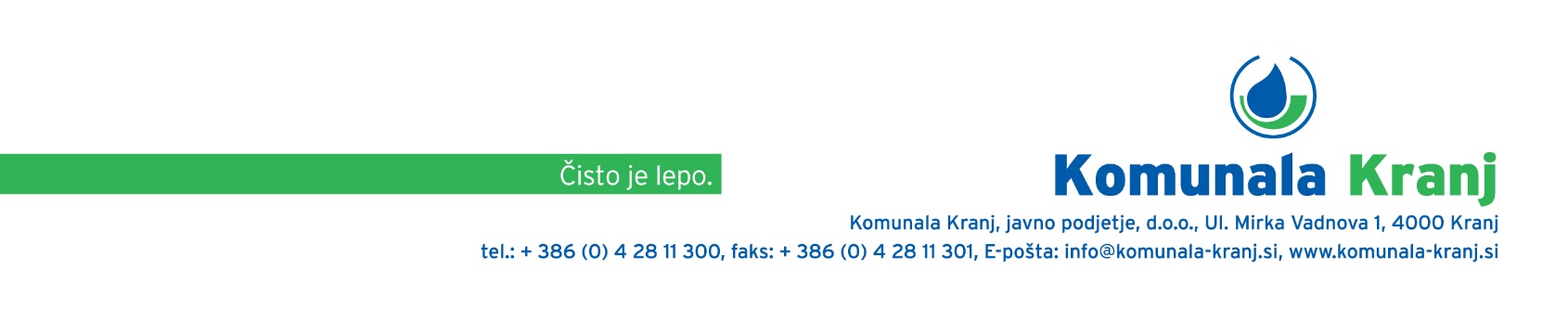 Vključitev v sistem ravnanja z odpadki

A) UPORABNIK STORITVE:
Račun bom prejemal:Na drug naslov*V primeru nedostavljenega računa se račun pošlje lastniku na naslov stalnega prebivališča.B) PODATKI O LASTNIKU (v primeru, če je uporabnik najemnik):
C) PODATKI O ODJEMNEM MESTU (lokacija, kjer so nameščeni zabojniki):D) NAROČAM ZABOJNIK ZA ODPADKE (označite vrsto in prostornino zabojnika)Dodatno naročam zabojnike za:Velikost zabojnika za mešane komunalne odpadke mora biti prilagojena številu prijavljenih oseb v gospodinjstvu in znaša najmanj 10 litrov na osebo na teden, za poslovne subjekte velja minimalna velikost 80 l na mesec. Po občinskem odloku, ki ureja področje ravnanja z odpadki, so se v sistem ravnanja z odpadki dolžni vključiti vsi, ki na območju občine stalno, začasno ali občasno bivajo v svojih ali najetih nepremičninah, so lastniki počitniške hiše ali opravljajo poslovno dejavnost.
D) RAZLOG ZA PRIJAVO, OPOMBE: (npr. nov uporabnik, sprememba velikosti zabojnika, sprememba naslova …):
Pravilno izpolnjeno in podpisano vlogo lahko oddate:po pošti na naslov Komunala Kranj d.o.o., Ulica Mirka Vadnova 1, 4000 Kranj,osebno na blagajni podjetja v času uradnih ur ali v nabiralnik pred vhodom v blagajno,skenirano ali elektronsko podpisano po e-pošti na info@komunala-kranj.si
Zgoraj navedeni podatki se zbirajo v skladu z Uredbo GDPR (EU) 2016/679 ter veljavnim Zakonom o varstvu osebnih podatkov (ZVOP) in se uporabljajo izključno z namenom izvajanja dejavnosti podjetja Komunala Kranj d.o.o. skladno z vsakokrat veljavnimi odloki o zbiranju komunalnih odpadkov v občinah kjer Komunala Kranj d.o.o. izvaja to dejavnost. Posredovano davčno številko podjetje potrebuje zaradi zagotavljanja identifikacije uporabnika pri evidentiranju spremembe in obračunavanju opravljenih storitev.S podpisom zagotavljate točnost podatkov in se strinjate, da boste podjetju v primeru kakršnekoli spremembe, nastale v zvezi z navedenimi podatki po predpisih pisno sporočili v roku petih delovnih dni. V zvezi z obdelavo vaših osebnih podatkov imate po določilih Uredbe GDPR pravico do ugovora obdelave, za kar lahko pisno vlogo in zahtevke pošljete na naslov info@komunala-kranj.siS podpisom soglašam, da:se podatki, navedeni na tem obrazcu, posredujejo Komunali Kranj d.o.o. za namen vzpostavitve baze za izdajo računov, je upravljavec posredovanih osebnih podatkov Komunala Kranj d.o.o.,da se v primeru, ko se podatki v (obstoječi) bazi podatkov s katerimi razpolaga Komunala Kranj d.o.o. ne skladajo s podatki na tej vlogi, se podatki uredijo skladno s podatki iz te vloge.Plačevanje položnice lahko uredite preko direktne obremenitve SEPA. Izpolnjeno in podpisano vlogo, ki je na voljo na povezavi https://www.komunala-kranj.si/documents/komunala-kranj/dokumenti-vloge/komunala-kranj_soglasje_sepa.pdf skupaj s skeniranim osebnim dokumentom in kartico bančnega računa pošljite na naslov info@komunala-kranj.si,  po navadni pošti na naslov Komunala Kranj d.o.o., Mirka Vadnova 1, 4000 Kranj, ali osebno na blagajni podjetja v času uradnih ur.Ime in priimek / naziv poslovnega subjekta:Naslov:Sedež poslovnega subjekta:Naslov izvajanja dejavnosti:Poštna številka in kraj:Telefon:E-pošta:Davčna številka:EMŠO (za fizične osebe):v poštni nabiralnik na zgornji naslovv poštni nabiralnik na zgornji naslove-pošti:Ime in priimek / naziv poslovnega subjekta:Naslov za pošiljanje računov:Poštna številka in kraj:Ime in priimek / naziv poslovnega subjekta:Naslov / sedež poslovnega subjektaPoštna številka in kraj:Telefon:E-pošta:Davčna številkaPovršina stanovanja, poslovnega prostora (v m2):Št. oseb v gospodinjstvu / podjetju:za mešane komunalne odpadke – MKO zabojniklitrov (prostornine 80, 120, 240, 660, 1.100 litrov)za biološke odpadke – BIO zabojnik:litrov (prostornine 80, 120, 240 litrov)za odpadno embalažo - EMB zabojnik:litrov (prostornine 120, 240, 660, 1.100 litrov)za papir – zabojnik:(prostornine  1.100 litrov)za steklo – zabojnik:(prostornine  1.100 litrov)Datum:Podpis: